Scholarship Application           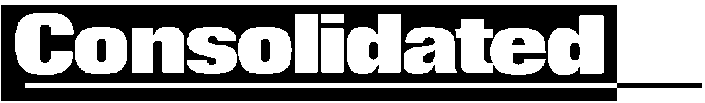 						COMPANIESScholarshipapplicationCONSOLIDATED COMMUNITY SCHOLARSHIPConsolidated values education and wants to encourage students in Consolidated’s service area to pursue higher education by offering five $2,000 scholarships.ELIGIBILTYTo be eligible for the scholarship a student must meet the following criteria:• Either the parent or the student must be a customer of Consolidated at the time of        application.• The student can be either a high school senior or a non-traditional student who has lived or worked in a Consolidated community.• The student must be a United States citizen and plan to attend an accredited college, university, technical school, community college or junior college.JUDGING CRITERIACommunity or Volunteer ServiceWork ExperienceLeadership AchievementEssay Academic Achievement or Letters of RecommendationDEADLINESMarch 20, 2024	Applications due.April 19, 2024		Scholarship winners will be notified.May 2024	Announcement will appear in local newspapers.Contact Information:402-489-2728www.nebnet.net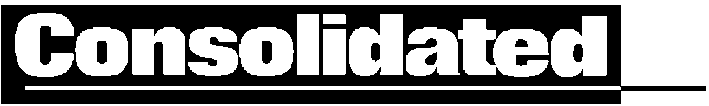 							COMPANIES   Scholarship ApplicationPlease Print or Type:Full Name ________________________________________________________________Address__________________________________________________________________City_________________________________ State ____________   Zip_______________Consolidated Phone Number _____________________________Parent or Guardian _________________________________________________________High School __________________________ Graduation Date______________________		College or Post Secondary School you plan to attend ______________________________Intended Major or Area of Interest _____________________________________________	Please submit the following information:1.	Leadership, Community Service and Work History	a.	Provide a summary of leadership positions held, including awards, honor rolls, recognitions and activities. 	b.	List community service organizations, including years of participation and number of volunteer hours.c.     Describe work history, length of employment and number of hours worked. 2.	Essay  -  In 300 words or less, describe how your education will help you contribute to the quality of life in rural Nebraska.3.	Scholarship  -  Include a high school transcript and/or two letters of recommendation.All eligibility requirements must be met.  Failure to provide the above information may result in disqualification.  Winners agree to have their names released to the media.  Scholarships may only be used for payment of tuition.  Payments will be made directly to the school after the student provides confirmation of enrollment.Signature_____________________________________________  Date ______________	Send applications to:			or		email to jessica.medinger@nebnet.comConsolidated Scholarship Committee6900 Van Dorn Street, Suite 21Lincoln, NE 68506Additional copies of this application are available at www.nebnet.net.